POZDRAV PROLJEĆUUčenici produženog boravka pozdravili su dolazak novog godišnjeg doba, proljeća, na vrlo kreativan način.POGLEDAJTE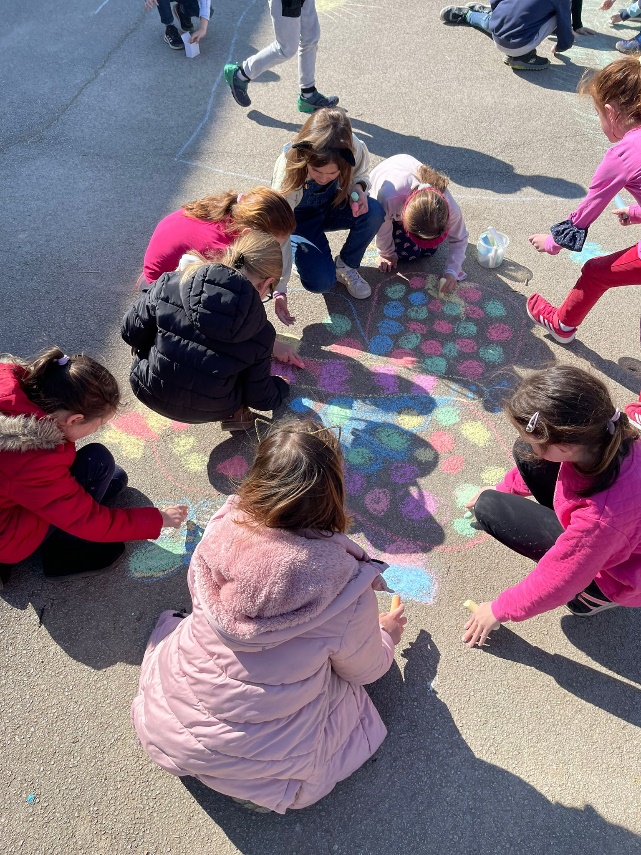 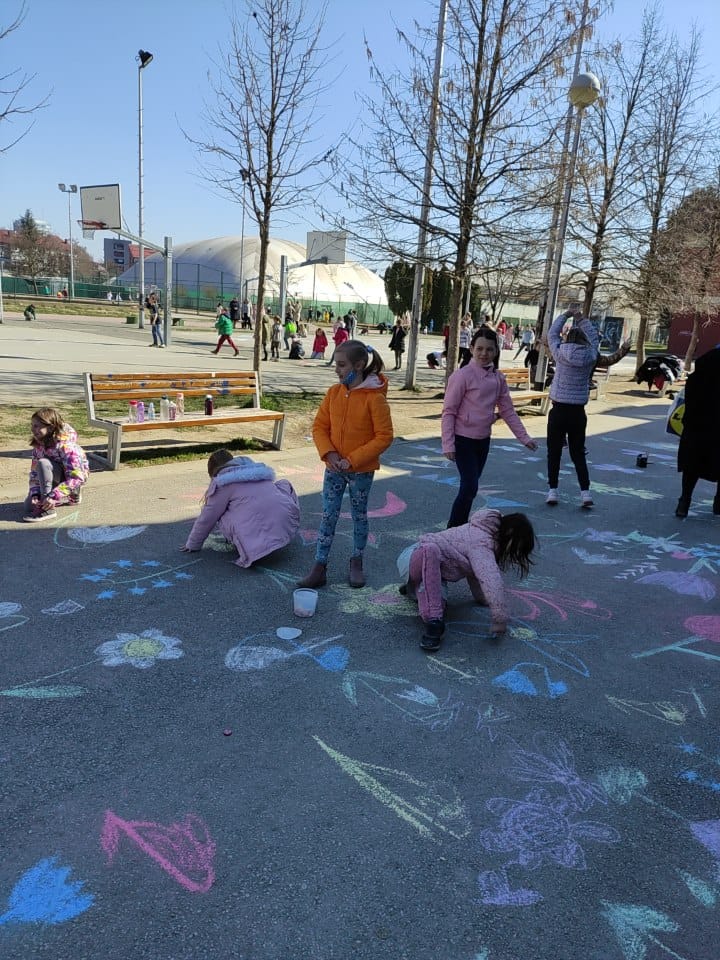 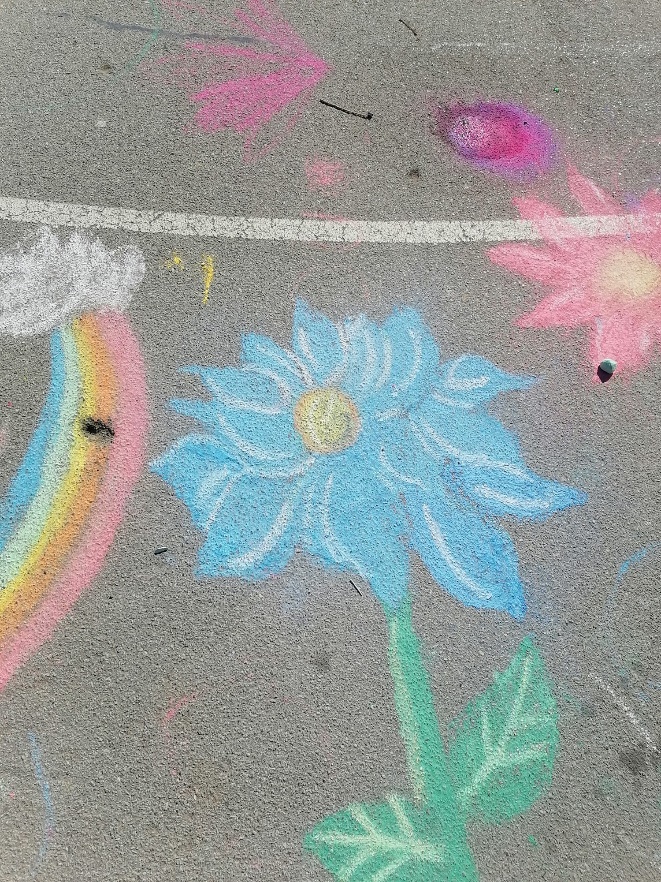 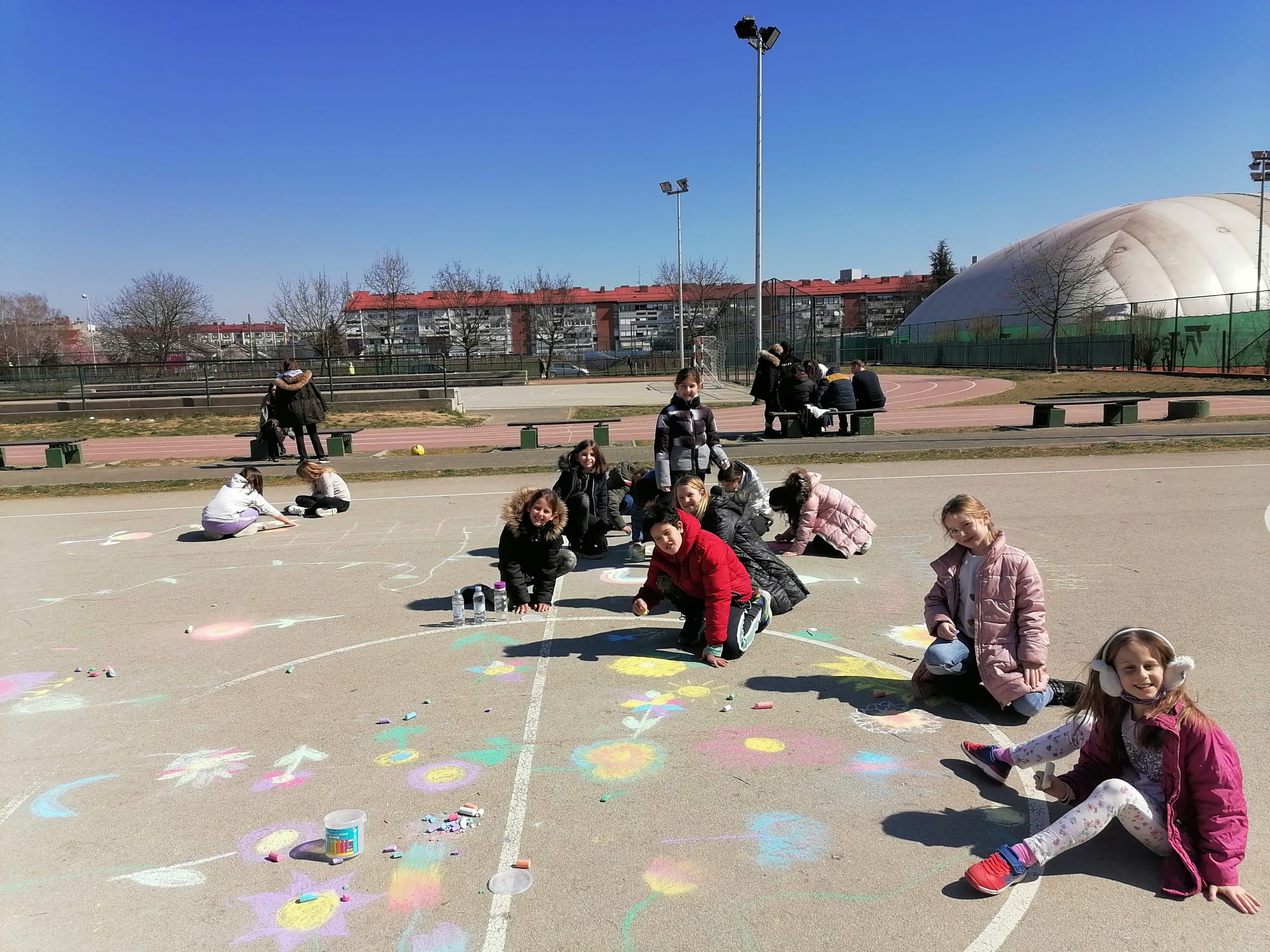 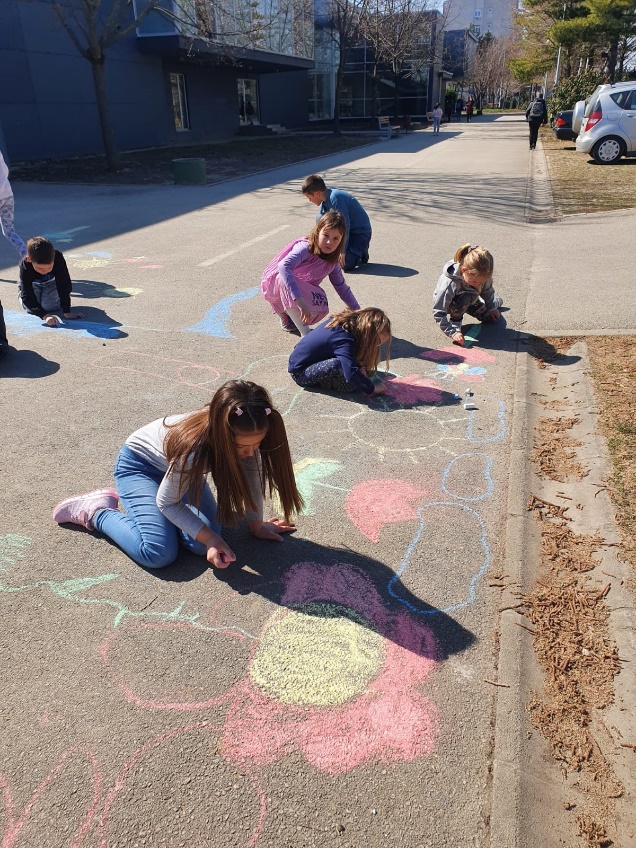 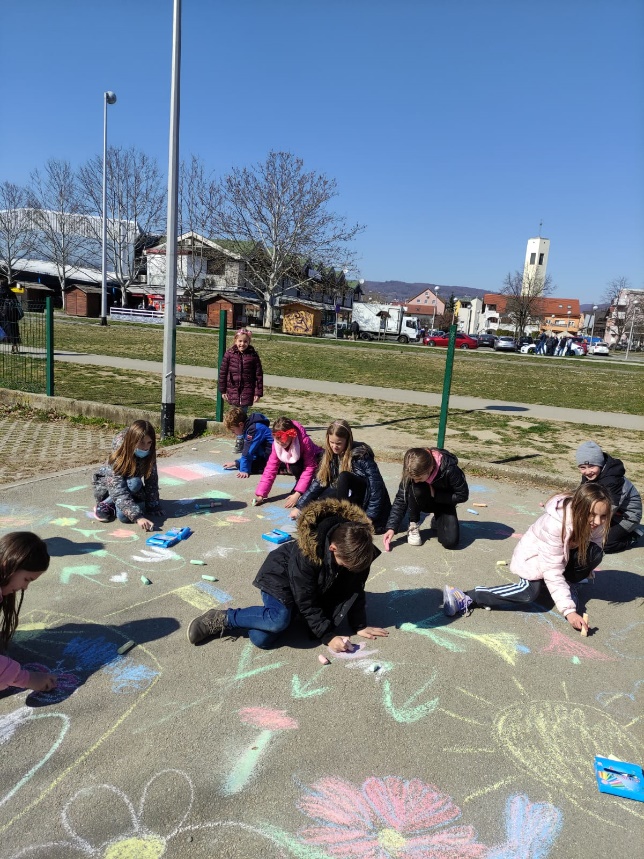 